Le mois d’AVRILMardi 31 mars, nous avons fini le mois de mars. Nous commençons donc un nouveau mois : le mois d’avril. Vous le connaissez bien, car le 1er jour c’est le jour du poisson d’avril. Nous faisons souvent des poissons à coller dans le dos des gens, et nous faisons plein de blagues !!Le mois d’avril s’écrit avec 5 lettres : A –V-R-I-LConsigne :Ecrire le mot avril en majuscule: soit sous la dictée de lettres, soit avec le modèle pour ceux qui ne connaissent pas les lettres.Consigne :Pour ceux qui ont une imprimante : Je mets dans le document les coloriages et découpage du mois d’avril que nous aurions fait en classe. Laisser votre enfant découper les lettres en majuscules, scripts (et cursives pour les GS). Puis les coller dans les cases au dessus des coloriages. Faire le coloriage en s’appliquant.Pour ceux qui n’ont pas d’imprimante : faire les lettres en majuscules, script (et cursive pour les GS). Les faire découper par votre enfant puis les coller sous le modèle du mois d’avril qu’il a écrit dans la consigne 1. Sous les lettres collées, faire un dessin pour le mois d’avril. 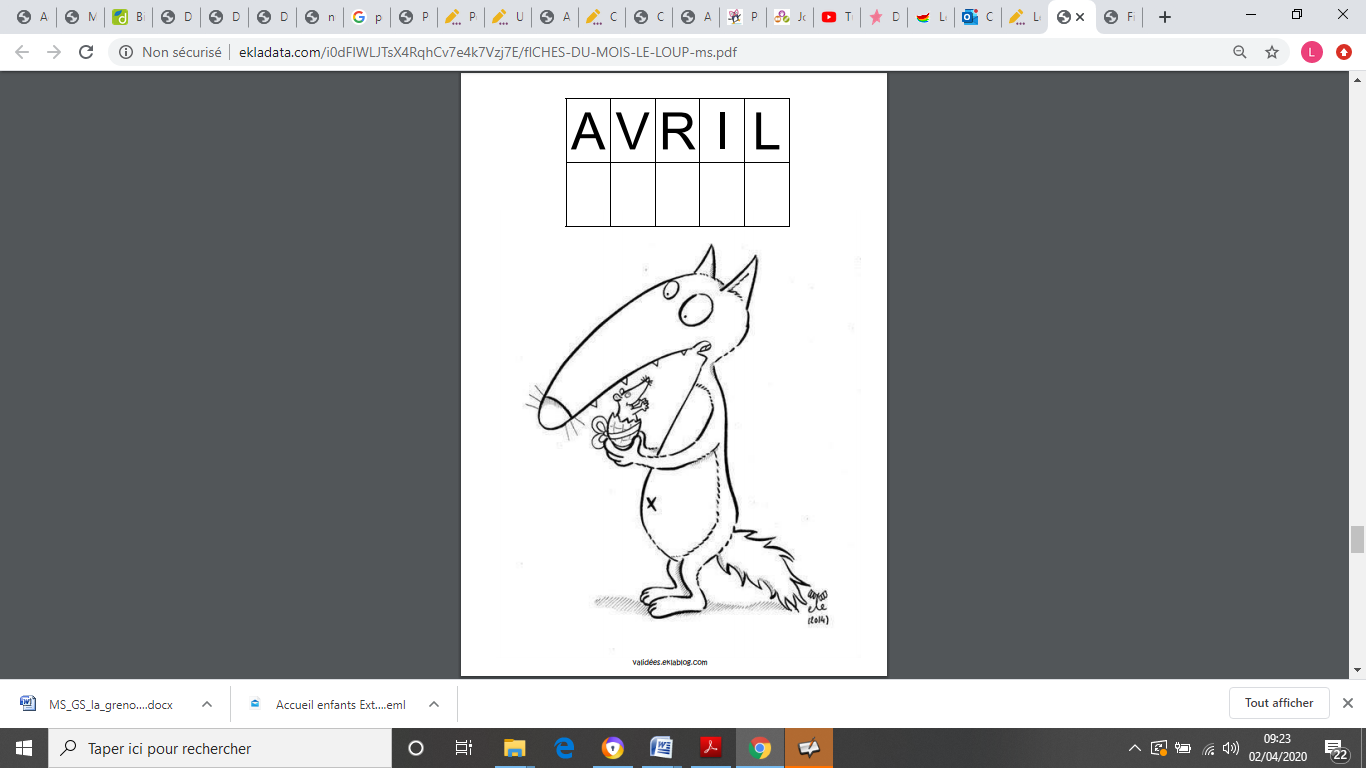 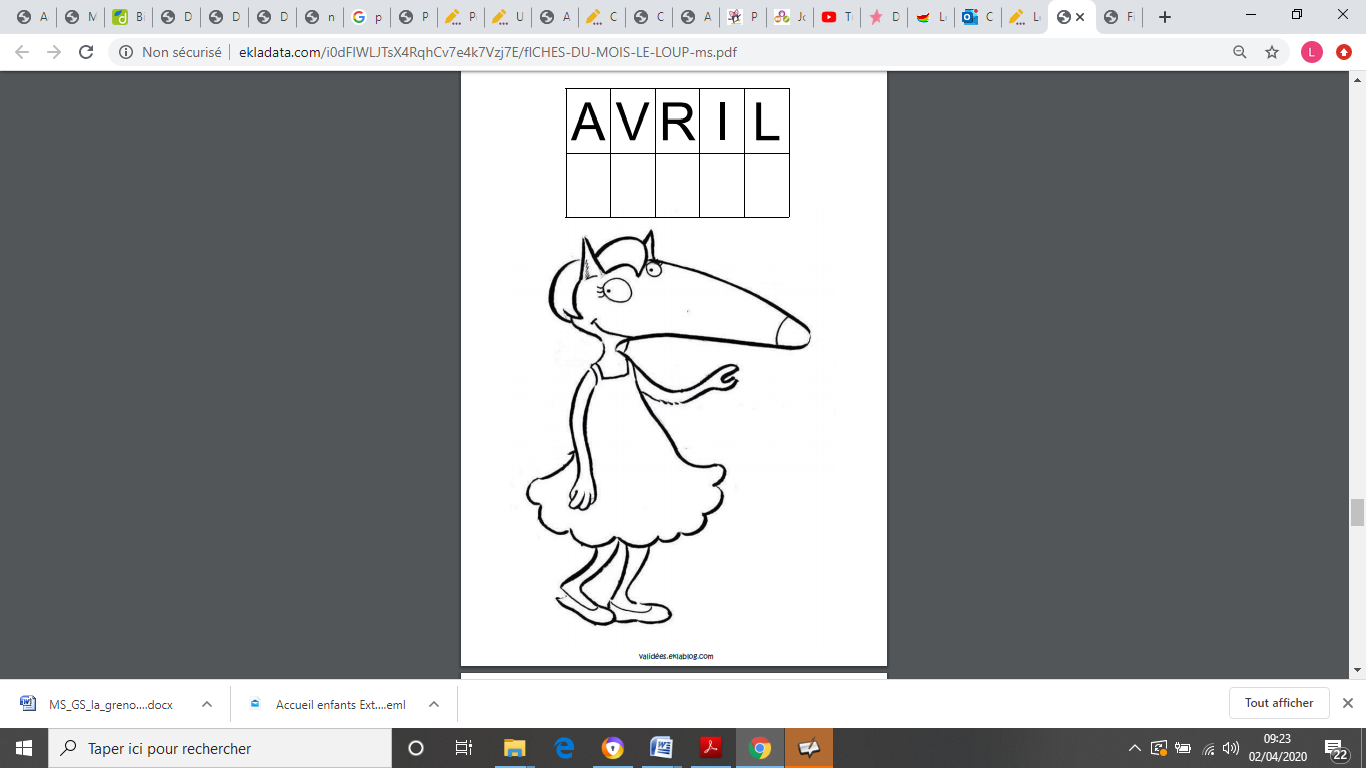 AVRILavrilavrilAVRILavrilavril